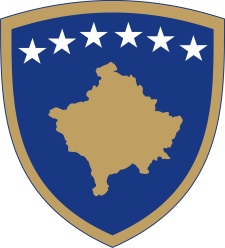 Republika e KosovësRepublika Kosova-Republic of KosovoQeveria - Vlada - Government                              Br. 01/61              Datum: 22.08.2018Na osnovu člana 92. stav 4. i člana 93 stav (4) Ustava Republike Kosova, na osnovu člana 4. Pravilnika br. 02/2011 za oblasti administrativne odgovornosti Kancelarije premijera i ministarstava, izmenjenog i dopunjenog Pravilnikom br. 14/2017, Pravilnikom br. 15/2017 i Pravilnikom br. 16/2017  i Pravilnikom br. 07/2018 kao i članom 19. Poslovnika o radu Vlade Republike Kosovo br. 09/2011,  Vlada Republike Kosova, je na sednici održanoj 22. avgusta 2018. godine, donela sledeću:’O D L U K UUsvojeni su zapisnici sa 57, 58 i 59 sednice VladeOdluka stupa na snagu danom potpisivanja.Ramush HARADINAJ		___________________                                                                                        Premijer Republike Kosovo   Dostavlja se:zamenicima Premijera svim ministarstvima  (ministrima )generalnom sekretaru KPR-a  		Arhivi VladeRepublika e KosovësRepublika Kosova-Republic of KosovoQeveria - Vlada - Government                              Br. 02/61              Datum: 22.08.2018Na osnovu člana 92. stav 4. i člana 93 stav (4) Ustava Republike Kosova, na osnovu člana 4. Pravilnika br. 02/2011 za oblasti administrativne odgovornosti Kancelarije premijera i ministarstava, izmenjenog i dopunjenog Pravilnikom br. 14/2017, Pravilnikom br. 15/2017 i Pravilnikom br. 16/2017 kao i Pravilnikom 07/2018  i članom 19. Poslovnika o radu Vlade Republike Kosovo br. 09/2011,  Vlada Republike Kosova, je na sednici održanoj 22. avgusta 2018. godine, donela sledeću:O D L U K UUsvojen je nacrt zakona o porezu na lični dohodakNacrt zakona iz tačke 1 ove se prosleđuje Skupštini Republike Kosovo.Odluka stupa na snagu danom potpisivanaja Ramush HARADINAJ		___________________                                                                                        Premijer Republike Kosovo   Dostavlja se:zamenicima Premijera svim ministarstvima  (ministrima )generalnom sekretaru KPR-aArhivi VladeRepublika e KosovësRepublika Kosova-Republic of KosovoQeveria - Vlada - Government                              Br. 03/61              Datum: 22.08.2018Na osnovu člana 92. stav 4. i člana 93 stav (4) Ustava Republike Kosova, na osnovu člana 4. Pravilnika br. 02/2011 za oblasti administrativne odgovornosti Kancelarije premijera i ministarstava, izmenjenog i dopunjenog Pravilnikom br. 14/2017, Pravilnikom br. 15/2017 i Pravilnikom br. 16/2017 kao i Pravilnikom 07/2018   članom 19. Poslovnika o radu Vlade Republike Kosovo br. 09/2011,  Vlada Republike Kosova, je na sednici održanoj 22. avgusta 2018. godine, donela sledeću:O D L U K UUsvojen je nacrt zakona o porezu na lični dohodakNacrt zakona iz tačke 1 ove se prosleđuje Skupštini Republike Kosovo.Odluka stupa na snagu danom potpisivanaja Ramush HARADINAJ		___________________                                                                                        Premijer Republike Kosovo   Dostavlja se:zamenicima Premijera svim ministarstvima  (ministrima )generalnom sekretaru KPR-a  		Arhivi VladeRepublika e KosovësRepublika Kosova-Republic of KosovoQeveria - Vlada - Government                              Br. 04/61              Datum: 22.08.2018Na osnovu člana 92. stav 4. i člana 93 stav (4) Ustava Republike Kosova, Zakona br. 06/L-020 o  Budžetu Republike Kosovo za 2018, na osnovu člana 4. Pravilnika br. 02/2011 za oblasti administrativne odgovornosti Kancelarije premijera i ministarstava, izmenjenog i dopunjenog Pravilnikom br. 14/2017, Pravilnikom br. 15/2017 i Pravilnikom br. 16/2017 kao i Pravilnikom 22/2018   članom 19. Poslovnika o radu Vlade Republike Kosovo br. 09/2011,  Vlada Republike Kosova, je na sednici održanoj 22. avgusta 2018. godine, donela sledeću:O D L U K UOdobrena je jednokratna finansijska kompenzacija za delegate legislature iz 1990, koji su overili  mandat poslanika na sednici Skupštine Kosova, dana 4. decembra 1989, koji su učestvovali na sednici Skupštine dana 2 jula 1990 i 7. septembra 1990. godine, i koji su nastavili da učestvuju na sednicama Skupštine do 24. maja 1992. godine  Navedena sredstva definisana u Zakonu br. 06/l-020 o Budžetu Republike Kosovo za 2018. godinu u iznosu od 300.000,00 evra će biti proporcionalno podeljena na  111 (stotinu jedanaest) poslanika, u skladu sa Službenim listom br. 21 od 3. jula 1990, u iznosu od 2.702.70 za svakog poslanika.Za one poslanike koji nisu živi, jednokratnu finansijsku nadoknadu će dobiti žena/ udovica poslanika, ili dete do 18 godina i ako su na studijama do 26-e godine  starosti, kao što je definisano u stavu 2. ove odluke.  Svaka odluka o naknadi za ovu kategoriju korisnika mora biti zasnovana na izdvajanja koja su predviđena u tu svrhu, u skladu sa Zakonom br. 06/l-020 o budžetu Republike Kosovo za 2018. godinu  Dokument na osnovu kojeg se potvrđuje broj i identitet (ime i prezime) poslanika koji će uživati jednokratnu novčanu naknadu u skladu sa stavom 1. ove odluke je Službeni list br. 21 od 3. jula 1990. Za sprovođenje ove odluke obavezuje  se Ministarstvo finansija i Ministarstvo rada i socijalnog staranja.  Odluka stupa na snagu danom potpisivanja.Ramush HARADINAJ		___________________                                                                                     Premijer Republike Kosovo   Dostavlja se:zamenicima Premijera svim ministarstvima  (ministrima )generalnom sekretaru KPR-a  		Arhivi VladeRepublika e KosovësRepublika Kosova-Republic of KosovoQeveria - Vlada - Government                              Br. 05/61              Datum: 22.08.2018Na osnovu člana 92. stav 4. i člana 93 stav (4) Ustava Republike Kosova, člana 29 Zakona br. 03/L-048 o upravljanju javnim finansijama i odlgovornostima, sa izvršenim izmenama i dopunama, i stava 2. Člana 14 Zakona br.06/L-020 o  Budžetu Republike Kosovo za 2018 godinu, član 15 tačka 2 i  5 Zakona br.06/L-020 o Budžetu Republike Kosovo za 2018 godinu, na osnovu člana 4. Pravilnika br. 02/2011 za oblasti administrativne odgovornosti Kancelarije premijera i ministarstava, izmenjenog i dopunjenog Pravilnikom br. 14/2017, Pravilnikom br. 15/2017 i Pravilnikom br. 16/2017 kao i Pravilnikom 07/2018, članom 19. Poslovnika o radu Vlade Republike Kosovo br. 09/2011,  Vlada Republike Kosova, je na sednici održanoj 22. avgusta 2018. godine, donela sledeću:O D L U K UOdobren je zahtev opštine Đakovica za dodelu sredstava u iznosu od 500.000 evra za projekat „rehabilitacija otpadnih i atmosferskih vodaFinansijska sredstva iz tačka 1. ove odluke će se uzeti od Ministarstvo finansija, pod kodom 201, pod- program rezervni fond  Ministarstva finansija, sa kodom 28900  iz kategorije rashoda za subvencije i transfere i prebacuju se u nepredviđene izdatke sa kodom 232, pod-program nepredviđeni izdatci kod 13100, kategorija rashod rezervi.Sredstva iz ove odluke se prenose na opštinu Đakovica sa kodom 632 , u programu javne službe, civilna zaštita i vanredne situacije, podprogram putna infrastruktura sa kodom 18016 u kategoriji kapitalnih izdataka u projektu; Saniranje otpadnih i atmosferskih voda“ ; sa kodom 47142 od iznosu je 500.000 evra. Obavezuje se Ministarstvo finansija, i opština Đakovica za  realizaciju ove odluke.Ramush HARADINAJ		___________________                                                                                   Premijer Republike Kosovo   Dostavlja se:zamenicima Premijera svim ministarstvima  (ministrima )generalnom sekretaru KPR-a  		Arhivi VladeRepublika e KosovësRepublika Kosova-Republic of KosovoQeveria - Vlada - Government                              Br. 06/61              Datum: 22.08.2018Na osnovu člana 92. stav 4. i člana 93 stav (4) Ustava Republike Kosova, člana 29 Zakona 03/L-48 o upravljanju javnih finansija i odgovornosti, sa izvršenim izmenama i dopunam i stav 2, člana 14  Zakona br. 06/L-020 o Budžetu Republike Kosovo za 2018 godinu, na osnovu člana 4. Pravilnika br. 02/2011 za oblasti administrativne odgovornosti Kancelarije premijera i ministarstava, izmenjenog i dopunjenog Pravilnikom br. 14/2017, Pravilnikom br. 15/2017 i Pravilnikom br. 16/2017 kao i Pravilnikom 22/2018   članom 19. Poslovnika o radu Vlade Republike Kosovo br. 09/2011,  Vlada Republike Kosova, je na sednici održanoj 22. avgusta 2018. godine, donela sledeću:O D L U K UOdobren je zahtev opštine Dečane  za dodelu sredstava u iznosu od 84.860 evra za projekat „renoviranje stambenih objekata za zajednice.Finansijska sredstva iz tačka 1. ove odluke će se uzeti iz nepredviđenih troškova sa kodom 232 , pod- program nepredviđeni troškovi, sa kodom 13100 , kategorije rashoda rezervi i prebacuju se opštini Dečani sa kodom 631, u programu urbanističko i regulativno planiranje  sa kodom 66080, u kategoriji kapitalnih troškova u iznosu od 84,860 eura na projekat „ Renoviranje stambenih objekata zajednica „Obavezuje se Ministarstvo finansija, i opština Dečani za  realizaciju ove odluke.Odluka stupa na snagu na dan potpisivanja Ramush HARADINAJ		___________________                                                                                     Premijer Republike Kosovo   Dostavlja se:zamenicima Premijera svim ministarstvima  (ministrima )generalnom sekretaru KPR-a  		Arhivi VladeRepublika e KosovësRepublika Kosova-Republic of KosovoQeveria - Vlada - Government                              Br. 08/61              Datum: 22.08.2018Na osnovu  člana  92 stav 4. i člana  93 stav  (4) Ustava Republike Kosovo, člana 11, i 45 Zakona br. 03/L-139 o eksproprijaciji nekretnina , sa izmenama i dopunama izvršenim Zakonom br. 03/L-205, u skladu sa članom  4 Pravilnika br. 02/2011 o oblastima administrativnih odgovornosti Kancelarije Premijera i ministarstava, izmenjenog i dopunjenog  Pravilnikom br. 14/2017, Pravilnikom br. 15/2017 i Pravilnikom br. 16/2017 kao i Pravilnikom 07/2018br. i člana  19 Pravilnika o radu Vlade Republike Kosova  br. 09/2011,  Vlada Republike Kosovo je  na sednici održanoj 22. avgusta 2018 godine, donela:P R E L I M I N A R N A  O D L U K UOdobrava se eksproprijacije nekretnina br. 523 - 2 bivše Radio Televizije Priština (RTP), katastarska zona Donji Zabel, koja je neophodna za realizaciju projekta izgradnje sportskog stadiona  "Sintetički stadionu '' za potrebe građana Glogovac, prema tabeli prepisanoj relevantne katastarske evidencije o titularu nepokretnosti, njegovom položaju u okviru projekta javnog interesa, kao i njenoj površini, koja tabela predstavlja sastavni dio ove odluke.Obavezuje se Odeljenje za eksproprijaciju / MSPP, da u roku od 5 (pet) radnih dana, obavesti vlasnika i pretendenta na imovinu, koja će biti ekspropisana i u roku od 10 radnih dana nakon usvajanja iste, objavi u Službenom listu Kosova, i u novinama velikog tiraža na KosovuProtiv ove odluke, ili nekog njenog dela imaju pravo da podnesu žalbu u roku od trideset (30) kalendarskih dana pred nadležnim sudom, potražioc  i svako lice koje je vlasnik ili posednik interesa za nepokretnosti koje su predmet ove odluke.  Za sprovođenje ove odluke dužno je Odeljenje za eksproprijaciju (MSPP), Ministarstvo finansija i opština Glogovac.  Odluka stupa na snagu na dan njenog objavljivanja u Službenom listu Republike Kosovo iu novinama velikog tiraža  na Kosovu.Ramush HARADINAJ		___________________                                                                                     Premijer Republike Kosovo   Dostavlja se:zamenicima Premijera svim ministarstvima  (ministrima )generalnom sekretaru KPR-a  		Arhivi VladeRepublika e KosovësRepublika Kosova-Republic of KosovoQeveria - Vlada - Government                              Br. 09/61              Datum: 22.08.2018Na osnovu  člana  92 stav 4. i člana  93 stav  (4) Ustava Republike Kosovo, člana 11, i 45 Zakona br. 03/L-139 o eksproprijaciji nekretnina , sa izmenama i dopunama izvršenim Zakonom br. 03/L-205, u skladu sa članom  4 Pravilnika br. 02/2011 o oblastima administrativnih odgovornosti Kancelarije Premijera i ministarstava, izmenjenog i dopunjenog  Pravilnikom br. 14/2017, Pravilnikom br. 15/2017 i Pravilnikom br. 16/2017 kao i Pravilnikom 07/2018br. i člana  19 Pravilnika o radu Vlade Republike Kosova  br. 09/2011,  Vlada Republike Kosovo je  na sednici održanoj 22. avgusta 2018 godine, donela:P R E L I M I N A R N A  O D L U K UOdobrena je eksproprijacija nekretnina u javnom interesu vlasnika i nosilaca interesa koja je predmet realizacije projekta - "Izgradnja autoputa R6 Priština - Elez Han " sektor C3, katastarska zona: Kovačec, Opština Kačanik, u skladu sa tabelama prepisanim iz relevantnih katastarskih evidencija  o nosiocima nepokretnosti, njihovom položaju u okviru projekta od javnog interesa, kao i njihove površine, koje tabele čine sastavni deo ove odluke..Obavezuje se Odeljenje za eksproprijaciju / MSPP, da u roku od 5 (pet) radnih dana, obavesti vlasnika i pretendenta na imovinu, koja će biti ekspropisana i u roku od 10 radnih dana nakon usvajanja iste, objavi u Službenom listu Kosova, i u novinama velikog tiraža na KosovuProtiv ove odluke, ili nekog njenog dela imaju pravo da podnesu žalbu u roku od trideset (30) kalendarskih dana pred nadležnim sudom, potražioc  i svako lice koje je vlasnik ili posednik interesa za nepokretnosti koje su predmet ove odluke.  Za sprovođenje ove odluke dužno je Odeljenje za eksproprijaciju (MSPP), Ministarstvo finansija i opština Glogovac.  Odluka stupa na snagu na dan njenog objavljivanja u Službenom listu Republike Kosovo iu novinama velikog tiraža  na Kosovu.Ramush HARADINAJ		___________________                                                                                     Premijer Republike Kosovo   Dostavlja se:zamenicima Premijera svim ministarstvima  (ministrima )generalnom sekretaru KPR-a  		Arhivi VladeRepublika e KosovësRepublika Kosova-Republic of KosovoQeveria - Vlada - Government                              Br. 10/61              Datum: 22.08.2018Na osnovu  člana  92 stav 4. i člana  93 stav  (4) Ustava Republike Kosovo, člana 4, 8, 44 i 45 Zakona br. 03/L-139 o eksproprijaciji nekretnina , sa izmenama i dopunama izvršenim Zakonom br. 03/L-205, u skladu sa članom  4 Pravilnika br. 02/2011 o oblastima administrativnih odgovornosti Kancelarije Premijera i ministarstava, izmenjenog i dopunjenog  Pravilnikom br. 14/2017, Pravilnikom br. 15/2017 i Pravilnikom br. 16/2017 kao i Pravilnikom br. 07/2018. i člana  19 Pravilnika o radu Vlade Republike Kosova  br. 09/2011,  Vlada Republike Kosovo je  na sednici održanoj 22. avgusta 2018 godine, donela:O D L U K UOdobreno je dalje razmatranje zahteva za eksproprijaciju (bivši socijalne) nepokretnosti i zgrade / objekta - bivšeg "Osnovnog suda u '' Priština, katastarska zona Priština, Opština Priština, za potrebe smeštaja državnih institucija Republike Kosovo, prema tabeli prepisanoj iz katastarske evidencije relevantne za nosioca nekretnina , njihovu poziciju u okviru projekta od javnog interesa i njihove površine, koja tabela je sastavni deo ove odluke.  Vrednost kompenzacije imovine utvrđuje Ministarstvo finansija, u skladu sa Zakonom br. 03 / L-139 o eksproprijaciji nepokretne imovine sa izmenama i dopunama koje su izvršene Zakonom br. 03/l-205 i Administrativnog uputstva br. 02/2015 za odobrenje metoda i tehničkih kriterijuma  za ocenjivanje koji će biti korišćeni za izračunavanje visine naknade za eksproprisanu nepokretnost i štete koja se prouzrokuje  eksproprijacijom.Za sprovođenje ove odluke dužno je Odeljenje za eksproprijaciju (MSPP), Ministarstvo za infrastrukturu i Ministarstvo finansija. Odluka stupa na snagu na dan njenog objavljivanja u Službenom listu Republike Kosovo iu novinama velikog tiraža  na Kosovu.Ramush HARADINAJ		___________________                                                                                     Premijer Republike Kosovo   Dostavlja se:zamenicima Premijera svim ministarstvima  (ministrima )generalnom sekretaru KPR-a  		Arhivi VladeRepublika e KosovësRepublika Kosova-Republic of KosovoQeveria - Vlada - Government                              Br. 11/61              Datum: 22.08.2018Na osnovu  člana  92 stav 4. i člana  93 stav  (4) Ustava Republike Kosovo, člana 4, 8, 44 i 45 Zakona br. 03/L-139 o eksproprijaciji nekretnina , sa izmenama i dopunama izvršenim Zakonom br. 03/L-205, u skladu sa članom  4 Pravilnika br. 02/2011 o oblastima administrativnih odgovornosti Kancelarije Premijera i ministarstava, izmenjenog i dopunjenog  Pravilnikom br. 14/2017, Pravilnikom br. 15/2017 i Pravilnikom br. 16/2017 kao i Pravilnikom br. 07/2018. i člana  19 Pravilnika o radu Vlade Republike Kosova  br. 09/2011,  Vlada Republike Kosovo je  na sednici održanoj 22. avgusta 2018 godine, donela:O D L U K UOdobreno je dalje razmatranje zahteva za eksproprijaciju bivše društvene imovine  opštine Glogovac,  za potrebe realizacije projekata:Izgradnja "lokacija za groblje", parcela br. 522 ZK Donji Zabel -  Izgradnja lokacije "Stočna pijaca ", katastarske parcele br. 893-4 KZ Glogovac, i 325-1 KZ Novo Čikatovo, Proširenje  "Ekonomske Zone u Glogovcu" parcela br. 29 KZ Gornja Koretica, Izgradnja fabriku za industrijsku i otpadne vode biznis parka - Glogovcu i kanalizacije sela, parcele 132-0 KZ Gornja  Koretica i 522-0 KZ Donji Zabel,sve u opštini Glogovac,  prema tabelama prepisanim iz katastarske evidencije relevantne za nosioce nekretnina , njihovu poziciju u okviru projekta od javnog interesa i njihove površine, koja tabela je sastavni deo ove odluke.  Vrednost kompenzacije imovine utvrđuje Ministarstvo finansija, u skladu sa Zakonom br. 03 / L-139 o eksproprijaciji nepokretne imovine sa izmenama i dopunama koje su izvršene Zakonom br. 03/l-205 i Administrativnog uputstva br. 02/2015 za odobrenje metoda i tehničkih kriterijuma  za ocenjivanje koji će biti korišćeni za izračunavanje visine naknade za eksproprisanu nepokretnost i štete koja se prouzrokuje  eksproprijacijom.Za sprovođenje ove odluke dužno je Odeljenje za eksproprijaciju (MSPP), Ministarstvo za infrastrukturu i Ministarstvo finansija. Odluka stupa na snagu na dan njenog objavljivanja u Službenom listu Republike Kosovo iu novinama velikog tiraža  na Kosovu.Ramush HARADINAJ		___________________                                                                                 Premijer Republike Kosovo   Dostavlja se:zamenicima Premijera svim ministarstvima  (ministrima )generalnom sekretaru KPR-a  		Arhivi VladeRepublika e KosovësRepublika Kosova-Republic of KosovoQeveria - Vlada - Government                              Br. 12/61              Datum: 22.08.2018Na osnovu člana 92. stav 4. i člana 93 stav (4) Ustava Republike Kosova, na osnovu člana 4. Pravilnika br. 02/2011 za oblasti administrativne odgovornosti Kancelarije premijera i ministarstava, izmenjenog i dopunjenog Pravilnikom br. 14/2017, Pravilnikom br. 15/2017 i Pravilnikom br. 16/2017 kao i Pravilnikom 22/2018   članom 19. Poslovnika o radu Vlade Republike Kosovo br. 09/2011,  Vlada Republike Kosova, je na sednici održanoj 22. avgusta 2018. godine, donela sledeću:O D L U K UOdobren je koncept dokument o ličnoj karti.  Obavezuje Ministarstvo unutrašnjih poslova i druge ovlašćene  institucije za sprovođenje ove odluke, u skladu sa Poslovnikom o radu Vlade.  Odluka stupa na snagu danom potpisivanja.Ramush HARADINAJ		___________________                                                                                     Premijer Republike Kosovo   Dostavlja se:zamenicima Premijera svim ministarstvima  (ministrima )generalnom sekretaru KPR-a  		Arhivi VladeRepublika e KosovësRepublika Kosova-Republic of KosovoQeveria - Vlada - Government                              Br. 13/61              Datum: 22.08.2018Na osnovu člana 92. stav 4. i člana 93 stav (4) Ustava Republike Kosova, na osnovu člana 4. Pravilnika br. 02/2011 za oblasti administrativne odgovornosti Kancelarije premijera i ministarstava, izmenjenog i dopunjenog Pravilnikom br. 14/2017, Pravilnikom br. 15/2017 i Pravilnikom br. 16/2017 kao i Pravilnikom 22/2018   članom 19. Poslovnika o radu Vlade Republike Kosovo br. 09/2011,  Vlada Republike Kosova, je na sednici održanoj 22. avgusta 2018. godine, donela sledeću:O D L U K UOdobren je koncept dokument o regionalnom razvoju na Kosovu.  Obavezuje Ministarstvo za ekonomski razvoj i druge ovlašćene  institucije za sprovođenje ove odluke, u skladu sa Poslovnikom o radu Vlade.  Odluka stupa na snagu danom potpisivanjaRamush HARADINAJ		___________________                                                                                     Premijer Republike Kosovo   Dostavlja se:zamenicima Premijera svim ministarstvima  (ministrima )generalnom sekretaru KPR-a  		Arhivi VladeRepublika e KosovësRepublika Kosova-Republic of KosovoQeveria - Vlada - Government                              Br. 14/61              Datum: 22.08.2018Na osnovu člana 92. stav 4. i člana 93 stav (4) Ustava Republike Kosova, na osnovu člana 4. Pravilnika br. 02/2011 za oblasti administrativne odgovornosti Kancelarije premijera i ministarstava, izmenjenog i dopunjenog Pravilnikom br. 14/2017, Pravilnikom br. 15/2017 i Pravilnikom br. 16/2017 kao i Pravilnikom 22/2018   članom 19. Poslovnika o radu Vlade Republike Kosovo br. 09/2011,  Vlada Republike Kosova, je na sednici održanoj 22. avgusta 2018. godine, donela sledeću:O D L U K UOdobren je koncept dokument o o inovacijama i preduzetništvu  Obavezuje Ministarstvo unutrašnjih poslova i druge ovlašćene  institucije za sprovođenje ove odluke, u skladu sa Poslovnikom o radu Vlade.  Odluka stupa na snagu danom potpisivanjaRamush HARADINAJ		___________________                                                                                     Premijer Republike Kosovo   Dostavlja se:zamenicima Premijera svim ministarstvima  (ministrima )generalnom sekretaru KPR-a  		Arhivi Vlade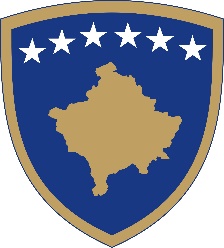 Republika e KosovësRepublika Kosova-Republic of KosovoQeveria - Vlada - Government                              Br. 15/61              Datum: 22.08.2018Na osnovu  člana  92 stav 4. i člana  93 stav  (4) Ustava Republike Kosovo, člana 4, 8, 44 i 45 Zakona br. 03/L-139 o eksproprijaciji nekretnina, sa izmenama i dopunama izvršenim Zakonom br. 03/L-205, u skladu sa članom 4 Pravilnika br. 02/2011 o oblastima administrativnih odgovornosti Kancelarije Premijera i ministarstava, izmenjenog i dopunjenog  Pravilnikom br. 22/2011, i člana  19 Pravilnika o radu Vlade Republike Kosova  br. 09/2011, na sednici održanoj 22. avgusta 2018 godine, donela:O D L U K UZa izmenu i dopunu Odluke br 12/51 od dt.12.06.2018 Menja se i dopunjuje  Odluka Vlade br. 12/51 od 12. 06. 2018, i briše se druga rečenica  "Takođe, obezbediti da se Centralna banka ne pretvori u " de fakto "finansijera Vlade Republike Kosovo kupovinom hartija od vrednosti izdatih od strane Vlade " prema podstavu 1.3 stava 1. ove odluke.  Ova odluka je sastavni deo Odluke br.12 / 51 od.12. 06. 2018.  Odluka stupa na snagu danom potpisivanja.Ramush HARADINAJ		___________________                                                                                   Premijer Republike Kosovo   Dostavlja se:zamenicima Premijera svim ministarstvima  (ministrima )generalnom sekretaru KPR-a  		Arhivi VladeRepublika e KosovësRepublika Kosova-Republic of KosovoQeveria - Vlada - Government                    Br. 16/61              Datum: 22.08.2018Na osnovu  člana  92 stav 4. i člana  93 stav  (4) Ustava Republike Kosovo, të nenit 4 të Ligjit Nr. 04/L-198 për Tregtinë e Mallrave Strategjike, člana 4 Zakona br. 04/L-198 o trgovini strateškom robom, u skladu sa članom 4 Pravilnika br. 02/2011 o oblastima administrativnih odgovornosti Kancelarije Premijera i ministarstava, izmenjenog i dopunjenog  Pravilnikom br. 22/2011, i člana  19 Pravilnika o radu Vlade Republike Kosova  br. 09/2011, na sednici održanoj 22. avgusta 2018 godine, donela:O D L U K U 1. Uspostavlja se Komisija za kontrolu trgovine strateškom robom u sledećem sastavu;   1.1 Arton Mucaj / MTI, - Predsednik;  1.2 Behram Mazreku / MTI, - potpredsednik; 1.3 Brahim Kokollarri / MBSK - član; 1.4 Nazmi Zogaj/MBSK  - zamenik člana;  1.5 Bujar Haxhidauti / KC- član;  1.6 Bujar Pefqeli / KC - zamenik člana;  1.7 Mensur Hoti / MUP - član;  1.8 Driton Ademi / MUP zamenik člana; 1.9 Berat Jashari / MUP - član;  1.10 Petrit Prekazi / MUP - zamenik člana;   2. Komisija će biti odgovorna za odobravanje, poništavanja, izmenu i povlačenje dozvole za izvoz, uvoz, tranzit, trans-utovar, ponovni van teritorijalnog izvoza,  ponovnog prenosa i pružanje povezanih usluga.  3. Komisija će utvrditi državne liste kontrolisane strateške robe.   4. Po potrebi i okolnostima, Komisija može zatražiti dodatne informacije i stručnost iz relevantnih institucija na Kosovu.   5. Obavezuje se Ministarstvo trgovine i industrije za obezbeđivanje prostora i tehničke podrške Komisiji.   6. Ova odluka ukida odluku br 10/130 od datuma 08.02.2017.   7. Ova odluka stupa na snagu danom potpisivanja.Ramush HARADINAJ		___________________                                                                              Premijer Republike Kosovo  Dostavlja se:Zamenicima Premijera svim ministarstvima  (ministrima )generalnom sekretaru KPR-a  		Arhivi VladeRepublika e KosovësRepublika Kosova-Republic of KosovoQeveria - Vlada - GovernmentBr. 17/61              Datum: 22.08.2018Na osnovu  člana  92 stav 4. i člana  93 stav  (4) Ustava Republike Kosovo, člana 12 Zakona br. 04/L-144 za davanje na koriščenje i razmenu nepokretne opštinske imovine, u skladu sa članom 4 Pravilnika br. 02/2011 o oblastima administrativnih odgovornosti Kancelarije Premijera i ministarstava, izmenjenog i dopunjenog  Pravilnikom br. 22/2011, i člana  19 Pravilnika o radu Vlade Republike Kosova  br. 09/2011, na sednici održanoj 22. avgusta 2017 godine, donela:O D L U K U Odobren je predlog Ministarstva administraciju lokalne uprave u poggledu zahteva za povlačenje iz procesa privatizacije i vračanje u opštinsko vlasništvo, kako bi ostvario javni interes za realizaciju projekta groblja palih boraca, Gradskog groblja, gradskog stadiona i ekonomske zone.   Katastarske zone koje su predmet ove odluke su katastarske zone utvrđene odlukama Skupštine opštine Kačanik 01- br. 16-9103/2014 o objavljivanju opšteg interesa za ostvarivanje javnog interesa za realizaciju projekata groblja palih boraca, gradskog groblja, gradskog stadiona i odluka br.16-24227 01/16 o ekonomskoj zoni.   Naknada Kosovske Agencije za privatizaciju u iznosu od dvadeset procenata (20%) od vrednosti imovine iz evaluacije, da se nadoknade kvalifikovani radnicidruštvenog preduzeča, kao i potraživanja poverilaca iz postupka likvidacije do ukupnog iznosa procene će se izvršiti u skladu sa relevantnim zakonima. Imovina  iz tačke 2. ove odluke, se ne može koristiti za druge svrhe osim utvrđene  destinacije.Obavezuje se Ministarstvo lokalne uprave da razvije dalje procedure sa Kosovskom agencijom za privatizaciju, do konačne odluke o prenosu imovine.  Odluka stupa na snagu danom potpisivanja.Ramush HARADINAJ		___________________                                                                                 Premijer Republike Kosovo   Dostavlja se:zamenicima Premijera svim ministarstvima  (ministrima )generalnom sekretaru KPR-a  		Arhivi VladeRepublika e KosovësRepublika Kosova-Republic of KosovoQeveria - Vlada - Government                              Br. 18/61              Datum: 22.08.2018Na osnovu člana 92. stav 4. i člana 93 stav (4) Ustava Republike Kosova, člana 11,39, 44  i 45 Zakona br. 03/L-139 o eksproprijaciji nekretnina , sa izmenama i dopunama izvršenim Zakonom br. 03/L-205, člana 53 zakona br. 05/L-031 o opštem upravnom postupku,na osnovu člana 4. Pravilnika br. 02/2011 za oblasti administrativne odgovornosti Kancelarije premijera i ministarstava, izmenjenog i dopunjenog Pravilnikom br. 14/2017, Pravilnikom br. 15/2017 i Pravilnikom br. 16/2017 kao i Pravilnikom 22/2018 članom 19. Poslovnika o radu Vlade Republike Kosovo br. 09/2011, Vlada Republike Kosova, je na sednici održanoj 22. avgusta 2018. godine, donela sledeću:O D L U K Uza delimično poništenje konačnih odluka br.03 / 115 od 09. 11.2016 i br. 08/144 od 04. 05.2017      1. Delimično su poništene konačne odluke br.03/115 od 09.11.2016 i br. 08/144 od 04.05.2017 za eksproprijaciju nepokretnosti u javnom interesu vlasnika i nosioca interesa koje su predmet  izgradnje autoputa R6 Priština – Elez Han, C2C sektora i C3, katastarske zone Stari Kačanik i Gjurgjedell opštine  Kačanik prema tabelama, sastavni deo ove odluke.  2. U roku od 5 (pet) radnih dana nakon donošenja ove odluke, Odeljenje za eksproprijaciji / MSPP, šalje odluku subjektu potražiocu i ostalim osobama koje su identifikovane u tabelama iz stava 1. ove odluke. 3. U roku od deset (10) radnih dana nakon usvajanja ove odluke, Odeljenje za eksproprijaciju / MSPP će objaviti odluku u Službenom listu Republike Kosovo i u dnevnim novinama sa najvećim tiražom na Kosovu.  4. Odluka stupa na snagu danom objavljivanja u Službenom listu Republike Kosova iu novinama velikog tiraža na Kosovu.Ramush HARADINAJ		___________________                                                                                     Premijer Republike Kosovo   Dostavlja se:zamenicima Premijera svim ministarstvima  (ministrima )generalnom sekretaru KPR-a  		Arhivi VladeRepublika e KosovësRepublika Kosova-Republic of KosovoQeveria - Vlada - Government                              Br. 19/61              Datum: 22.08.2018Na osnovu člana 92. stav 4. i člana 93 stav (4) Ustava Republike Kosova, člana  4 stav 2. Zakona br. 04/L-052 o međunarodnim sporazumima , na osnovu člana 4. Pravilnika br. 02/2011 za oblasti administrativne odgovornosti Kancelarije premijera i ministarstava, izmenjenog i dopunjenog Pravilnikom br. 14/2017, Pravilnikom br. 15/2017 i Pravilnikom br. 16/2017 kao i Pravilnikom 22/2018 članom 19. Poslovnika o radu Vlade Republike Kosovo br. 09/2011, Vlada Republike Kosova, je na sednici održanoj 22. avgusta 2018. godine, donela sledeću:O D L U K U1. Odobrena je u principu inicijativa Ministarstva finansija za pregovore Sporazuma o saradnji između Republike Kosovo, koju zastupa Ministarstvo finansija i Evropske investicione banke (EIB) u vezi sa "Podrškom sprovodljivosti i usluge usklađivanja za projekat puta  6 Kijevo - Peć (Kosovo) ".  2. Tokom pregovora ovog sporazuma, Ministarstvo finansija je dužno da postupi u skladu sa odredbama Ustava Republike Kosova, Zakona o međunarodnim sporazumima i drugim zakonskim propisima koji su na snazi.  3. Odluka stupa na snagu danom potpisivanja.Ramush HARADINAJ		___________________                                                                                     Premijer Republike Kosovo   Dostavlja se:zamenicima Premijera svim ministarstvima  (ministrima )generalnom sekretaru KPR-a  		Arhivi VladeRepublika e KosovësRepublika Kosova-Republic of KosovoQeveria - Vlada - Government                              Br. 21/61              Datum: 22.08.2018Na osnovu člana 92. stav 4. i člana 93 stav (4) Ustava Republike Kosova, na osnovu člana 4. Pravilnika br. 02/2011 za oblasti administrativne odgovornosti Kancelarije premijera i ministarstava, izmenjenog i dopunjenog Pravilnikom br. 14/2017, Pravilnikom br. 15/2017 i Pravilnikom br. 16/2017 kao i Pravilnikom 22/2018 članom 19. Poslovnika o radu Vlade Republike Kosovo br. 09/2011, Vlada Republike Kosova, je na sednici održanoj 22. avgusta 2018. godine, donela sledeću:O D L U K U1. Odobren je koncept dokument za predškolsko obrazovanje – edukaciju u ranom detinjstvu od 0-6 godina.  2. Obavezuje se Ministarstvo obrazovanja, nauke i tehnologije i druge ovlašćene  institucije za sprovođenje ove odluke, u skladu sa Poslovnikom o radu Vlade.  3. Odluka stupa na snagu danom potpisivanja..Ramush HARADINAJ		___________________                                                                                     Premijer Republike Kosovo   Dostavlja se:zamenicima Premijera svim ministarstvima  (ministrima )generalnom sekretaru KPR-a  		Arhivi VladeRepublika e KosovësRepublika Kosova-Republic of KosovoQeveria - Vlada - Government                              Br. 21/61              Datum: 22.08.2018Na osnovu člana 92. stav 4. i člana 93 stav (4) Ustava Republike Kosova, člana  4 stav 2. Zakona br. 04/L-052 o međunarodnim sporazumima , na osnovu člana 4. Pravilnika br. 02/2011 za oblasti administrativne odgovornosti Kancelarije premijera i ministarstava, izmenjenog i dopunjenog Pravilnikom br. 14/2017, Pravilnikom br. 15/2017 i Pravilnikom br. 16/2017 kao i Pravilnikom 22/2018 članom 19. Poslovnika o radu Vlade Republike Kosovo br. 09/2011, Vlada Republike Kosova, je na sednici održanoj 22. avgusta 2018. godine, donela sledeću:O D L U K U1. Odobrena je u principu inicijativa Ministarstva spoljnih poslova za pregovore Sporazuma  između Republike Kosovo i Savezne Vlade Republike Nemačka „ za nemačka groblja iz rata u republici Kosovo.2. Tokom pregovora ovog sporazuma, Ministarstvo spoljnih poslova je dužno da postupi u skladu sa odredbama Ustava Republike Kosova, Zakona o međunarodnim sporazumima i drugim zakonskim propisima koji su na snazi.  3. Odluka stupa na snagu danom potpisivanja.Ramush HARADINAJ		___________________                                                                                     Premijer Republike Kosovo   Dostavlja se:zamenicima Premijera svim ministarstvima  (ministrima )generalnom sekretaru KPR-a  		Arhivi VladeRepublika e KosovësRepublika Kosova-Republic of KosovoQeveria - Vlada - Government                              Br. 22/61              Datum: 22.08.2018Na osnovu člana 92. stav 4. i člana 93 stav (4) Ustava Republike Kosova, člana 29 Zakona br. 03/ L-048 o upravljanju javnim finansijama i odgovornosti, sa izvršenim izmenama i dopunama, i stav 2 člana 14 Zakona br.06/L-020 o Budžetu Republike Kosovo za 2018.godinu, člana 15, stav 2 i 5 Zakona br.06/L-020 o budžetu Republike Kosovo za 2018 godinu, na osnovu člana 4. Pravilnika br. 02/2011 za oblasti administrativne odgovornosti Kancelarije premijera i ministarstava, izmenjenog i dopunjenog Pravilnikom br. 14/2017, Pravilnikom br. 15/2017 i Pravilnikom br. 16/2017 kao i Pravilnikom 22/2018 članom 19. Poslovnika o radu Vlade Republike Kosovo br. 09/2011, Vlada Republike Kosova, je na sednici održanoj 22. avgusta 2018. godine, donela sledeću:O D L U K U1.Odobren je zahtev opštine Suva Reka za dodelu sredstava u iznosu od 1.100.000 €, da se popravi šteta nastala poplavama.  2. Sredstva u iznosu od 600.000,00 evra će se uzeti od Ministarstva finansija sa kodom 201, u okviru podprograma nepredviđenih sredstava, sa kodom  28900 iz kategorije rashoda za subvencije i transfere i prenose se na nepredviđene izdatke sa  kodom 232, pod-program nepredviđeni troškovi sa  kodom 13100, kategorija troškovi rezervi . 3. Sredstva iz tačke 1. ove odluke će se uzeti iz  nepredviđenih izdataka 232, pod-program nepredviđeni izdatci sa  kodom  13100, kategorija potrošnje rezervi u iznosu od 1.100.000,00 evra i biće prebačena opštini Suva Reka kod 624 u programu javne službe, civilna odbrana i vanredne situacije sa  kodom 180, pod-program putna infrastruktura 18012 u ekonomskoj kategoriji subvencija i transfera u iznosu od 1.000.000 evra i iznos od 100.000 evra u kapitalnim izdatcima na novom projektu "sanacija postojeće infrastrukture ".  4. Ministarstvo finansija je dužno da sprovede ovu odluku.  5. Odluka stupa na snagu danom potpisivanja.Ramush HARADINAJ		___________________                                                                                     Premijer Republike Kosovo   Dostavlja se:zamenicima Premijera svim ministarstvima  (ministrima )generalnom sekretaru KPR-a  		Arhivi VladeRepublika e KosovësRepublika Kosova-Republic of KosovoQeveria - Vlada - Government                              Br. 23/61              Datum: 22.08.2018Na osnovu člana 92. stav 4. i člana 93 stav (4) Ustava Republike Kosova, člana  4 stav 2. Zakona br. 04/L-052 o međunarodnim sporazumima , na osnovu člana 4. Pravilnika br. 02/2011 za oblasti administrativne odgovornosti Kancelarije premijera i ministarstava, izmenjenog i dopunjenog Pravilnikom br. 14/2017, Pravilnikom br. 15/2017 i Pravilnikom br. 16/2017 kao i Pravilnikom 22/2018 članom 19. Poslovnika o radu Vlade Republike Kosovo br. 09/2011, razmatrajući predlog Ministarstva javnih službi, sa br. prot. 2702 , od 22. 08 2018, Vlada Republike Kosova, je na sednici održanoj 22. avgusta 2018. godine, donela sledeću:O D L U K U1. G. Naim Bardiqi  je postavljen za generalnog sekretara Ministarstva zdravlja. 2. Mandat postavljenog iz tačke 1. ove odluke traje  3 (tri) godine.   3. Imenovani iz tačke 1. ove odluke obavlja sve dužnosti i odgovornosti navedene u važečem zakonu.   4. Obavezuje se Ministarstvo zdravlja da sprovede ovu odluku.  5. Odluka stupa na snagu na dan potpisivanjaRamush HARADINAJ		___________________                                                                                     Premijer Republike Kosovo   Dostavlja se:zamenicima Premijera svim ministarstvima  (ministrima )generalnom sekretaru KPR-a  		Arhivi Vlade